На основу члана 63. став 1. и члана 54. Закона о јавним набавкама („Сл. Гласник РС“ број 124/12, 14/15 и 68/15) комисија за јавну набавку обавештава сва заинтересована лица у поступку да је извршена измена и допуна конкурсне документације за јавну набавку ЈН 6/2018,  Услуге обезбеђења авио карата и хотелског смештаја за службена путовања у земљи и иностранству ИЗМЕНА И ДОПУНА КОНКУРСНЕ ДОКУМЕНТАЦИЈЕ БРОЈ 1На стр. 3 конкурсне документације мења се текст тако да сада гласиУкупна процењена вредност јавне набавке: 25.416.656,00 динара без обрачунатог ПДВ-а, односно 30.500.000,00 динара са обрачунатим ПДВ-ом.На стр. 4 конкурсне документације мења се текст тако да сада гласи:Услуга обезбеђивања авио карата и хотелског смештаја за службена путовања у земљи и иностранству: Резервацију авио карата у економској класи за све дестинације света, у складу са појединачним потребама наручиоца у периоду важења уговора. У цену услуге не улази цена авио карте, осигурање, аеродромске таксе и сви други трошкови у вези са издавањем авио карте. Наведени трошкови се фактуришу за сваку појединачну извршену услугу набавке авио карата.     2. Резервацију хотелског смештаја у хотелима до највише 4*, (ноћење са доручком), при чему цена хотелског смештаја не може бити већа од цене утврђене важећим ценовником хотела. На стр. 18 конкурсне документације мења се текст тако да сада гласи:        Понуђачи цену изражавају у динарима без пореза на додату вредност у Републици Србији, у коју су урачунати сви трошкови који се односе на реализацију предметне јавне набавке, а добијену на основу следећих ставки које морају појединачно изразити као: 1. Цену авио карата  која обухвата цену појединачне повратне авио карте, осигурање, аеродромске таксе и све друге трошкове у вези са издавањем авио карте и  цену услуге обезбеђивања резервације (провизије) појединачне повратне авио карте без ПДВ-a.2. Цену хотелског смештаја  која обухвата  цену хотелског смештаја по соби (ноћење са доручком) без ПДВ-а и цену услуге обезбеђивња резервације (провизије) хотелског смештаја по соби без ПДВ-а.Цене услуге обезбеђења авио карата и хотелског смештаја (провизија) које понуђач наведе у понуди су фиксне и не могу се мењати и не могу бити мање од 1 РСД.  Наведене цене изражене у динарима су максималне цене хотелског смештаја за наведене дестинације и понуђач у току трајања Уговора не може ни у ком случају понудити цене које су више од наведених.  На стр. 33 конкурсне документације мења се текст тако да сада гласи:II ОБРАЗАЦ СТРУКТУРЕ ЦЕНЕ  Наведене цене треба да буду изражене у целим бројевима, без децимала и не могу бити мање од 1 РСД Рок испоруке авио-карата и резервације за хотелски смештај (не краћи од 10 минута, нити дужи од 24 сата) је: _________ (уписати понуђени рок без децимала), од пријема писаног захтева наручиоца упућеног путем поште, е-мејлом, телефаксом. Рок плаћања је до 45 дана, од службеног пријема исправно испостављеног рачуна.  У _________________                                          Потпис овлашћеног лица Дана _______________                   М.П.               ___________________________ РбДестинацијеIЦена појединачне повратне авио карте осигурање, аеродромске таксе и све друге трошкове у вези са издавањем авио картебез ПДВ-аIIЦена услуге обезбеђивања резервације (провизије)појединачне повратне авио картебез ПДВ-аIIIЦена смештаја у хотелима до највише 4*, (ноћење са доручком),без ПДВ-аIVЦена услуге обезбеђивња резервације (провизије)хотелског смештаја по собибез ПДВ-а1.за земље региона2.за европске земље3.за Амерички континент4.за далеки исток 5.за блиски исток6.за остале интерконтиненталне дестинацијеУкупно:Укупна цена II + IV: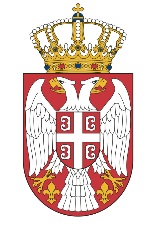 